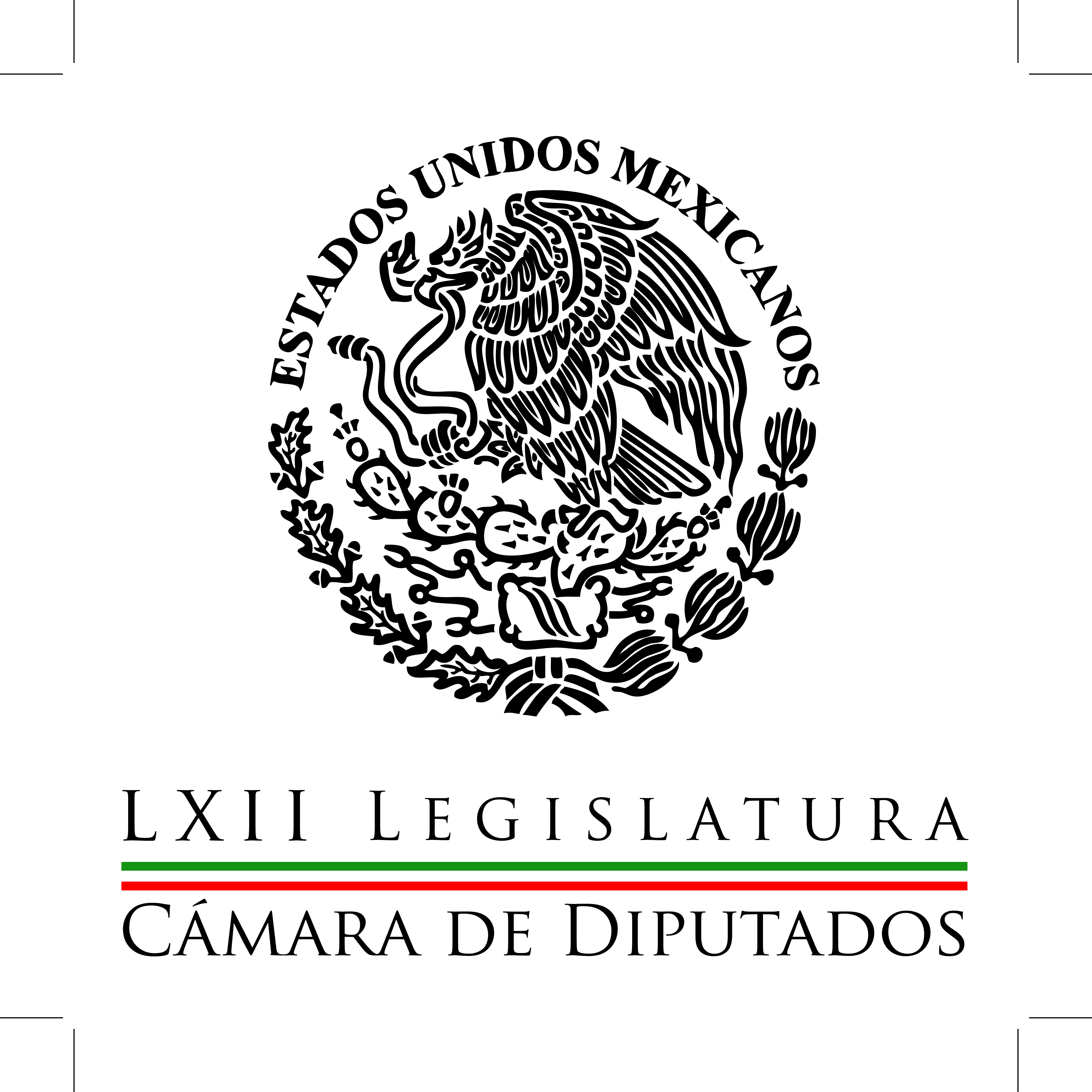 Carpeta InformativaPrimer CorteResumen: José González Morfín hace llamado para trabajar en conjunto  Llama González Morfín a construir agenda legislativaUrge Beltrones la aprobación de presupuesto que permita implementar reformasPide Aureoles proteger a migrantes y a niños no acompañados que cruzan fronteraClaudia Guillen: Ya hay fecha de reunión de Peña Nieto con familiares de menor fallecido en incendio de la guardería ABCCon EPN 4 mil 809 secuestros; uno cada tres horas: Wallace. 18 de agosto de 2014TEMA(S): Trabajo LegislativoFECHA: 18/08/14HORA: 06:16NOTICIERO: Fórmula Detrás de la NoticiaEMISIÓN: Primer CorteESTACION: 104.1 FMGRUPO: Fórmula0José González Morfín hace llamado para trabajar en conjunto  Ricardo Rocha, conductor: El presidente de la Cámara de Diputados, José González Morfín, hace un llamado a construir una agenda legislativa para abordar los temas de corrupción e inseguridad. Israel Aldave, reportero: El presidente de la Cámara de Diputados, el panista José González Morfín, pidió dar vuelta a la página de la aprobación de las Leyes Secundarias y trabajar en la conformación de una agenda común legislativa que atienda problemas como la corrupción, la inseguridad u otros problemas que enfrenta la sociedad. El legislador panista, mencionó que existen otros temas que no pueden quedarse durmiendo el sueño de los justos como es la creación de la Fiscalía Anticorrupción o la misma que deben concluir la reforma en la materia que regulan la deuda de los estados y los municipios. Duración 1’16’’, nbsg/m. TEMA(S): Trabajo Legislativo FECHA: 18/08/14HORA: 00:00NOTICIERO: MVS NoticiasEMISIÓN: Primer CorteESTACION: OnlineGRUPO: Online0Llama González Morfín a construir agenda legislativaEl presidente de la Cámara de Diputados, José González Morfín afirmó que en dos semanas inicia el tercer año de esta 62 Legislatura y es el momento de dar vuelta a la página de las reformas estructurales para comenzar a construir la agenda con la cual se cerrará este ciclo productivo en San Lázaro.“Creo que los antecedentes en estos dos años de esta legislatura, son el mejor ejemplo de que podemos construir importantes acuerdos y esa será la premisa para el siguiente periodo de sesiones”, que inicia el próximo 1 de septiembre.En un comunicado, González Morfín confió en que, como ha ocurrido en los anteriores años, haya coincidencias entre las agendas de los grupos parlamentarios, a fin de trabajar en un mismo sentido.Dijo que es el momento de pasar a los temas de seguridad, a los temas sociales, pero sobre todo, a los temas de procuración de justicia y de combate a la corrupción, como uno de los grandes pendientes que siguen en la lista.“Sabemos que esta etapa se dedica, en gran parte, a la construcción del paquete económico 2015, pero ello no obsta para que vayamos avanzando en otros temas, como por ejemplo los vinculados al combate a la corrupción y a la impunidad”. Añadió que “existen otros temas que no pueden quedarse durmiendo el sueño de los justos y que tenemos que atender, como los cambios en las leyes secundarias para la creación de la Fiscalía Anticorrupción o los cambios a las normas relacionadas con el propio Coneval, el cual, gracias a una reforma constitucional, ya tiene carácter de autónomo y ha dejado de depender del Ejecutivo”. También señaló que se deberá concluir el proceso legal de la reforma para regular la adquisición de deuda por parte de estados y municipios, entre otros. El diputado presidente expuso que en este periodo de sesiones, además, se entrará a la glosa del informe presidencial y será la Junta de Coordinación Política (Jucopo), con el aval del Pleno, la que defina el programa para la revisión del trabajo realizado por el gobierno federal durante el año reciente. ys/m.TEMA(S): Trabajo Legislativo FECHA: 18/08/14HORA: 00:00NOTICIERO: MVS NoticiasEMISIÓN: Primer CorteESTACION: OnlineGRUPO: MVS 0Urge Beltrones la aprobación de presupuesto que permita implementar reformasCon la promulgación de las leyes secundarias de la reforma energética se completa un ciclo y comienza otro que deberá contar con el soporte presupuestal necesario para lograr su instrumentación inmediata y eficaz, así lo afirmó el coordinador del PRI en San Lázaro, Manlio Fabio Beltrones.De acuerdo a un comunicado, el líder parlamentario recordó que para el ejercicio del próximo año tales acciones requerirán de un diseño presupuestal específico para darles continuidad y concretar su operación.Como ejemplo, el legislador priista mencionó el caso de la creación de los organismos sectorizados y órganos reguladores, así como de los programas y fondos especiales que se derivan del nuevo modelo de administración de la renta petrolera, sin olvidar los recursos destinados a fortalecer a las entidades federativas.Todo ello requiere de un replanteamiento del esquema tradicional con que se habían venido manejando los ingresos y egresos de la federación, para la distribución del presupuesto anual, indicó.Dejó en claro que, el nuevo modelo no debe implicar un gasto excesivo, sino la asignación adecuada y la aplicación productiva de los recursos, para estimular el crecimiento económico y atender las necesidades sociales de la mayoría de la población.Subrayó que será prioritario estar coordinados y acompañar desde ahora el esfuerzo que realizará el Ejecutivo para echar a andar la reforma, mismo que deberá reflejarse en la Iniciativa de Ley de Ingresos y el Proyecto de Presupuesto de Egresos de la Federación que hará llegar a la Cámara de Diputados a más tardar el 8 de septiembre.Recordó que el Congreso debe analizar esos documentos y, en su caso, aprobarlos a más tardar el 15 de noviembre, plazo que establece la Constitución.Mencionó que también habrán de considerarse las nuevas necesidades que plantea el reforzamiento de la autoridad electoral con el nuevo Instituto Nacional Electoral (INE) y del sistema de acceso a la información pública.Aseveró que estas modificaciones, al lado de las reformas económicas y de telecomunicaciones, completan el proceso de transformación nacional para elevar la productividad del país, impulsar el crecimiento económico, fortalecer los derechos de los mexicanos y reivindicar nuestro régimen democrático y de libertades. ys/m.TEMA(S): Trabajo Legislativo FECHA: 18/08/14HORA: 00:00NOTICIERO: MVS NoticiasEMISIÓN: Primer CorteESTACION: OnlineGRUPO: Online 0Pide Aureoles proteger a migrantes y a niños no acompañados que cruzan fronteraEl presidente de la Junta de Coordinación Política (Jucopo), Silvano Aureoles Conejo, se reunió en Los Ángeles, California, con integrantes de organizaciones de migrantes, con quienes conversó sobre temas de su interés y reconoció la labor que realizan.El también coordinador del PRD acudió como invitado de honor a la novena Conferencia Anual del Consejo de Federaciones Mexicanas (Cofem), donde se abordaron temas como la crisis humanitaria de los niños migrantes no acompañados, la seguridad en la frontera de Estados Unidos y la reforma migratoria pendiente en ese país.En el encuentro, el diputado federal tuvo una participación especial en el tema del voto de los mexicanos en el extranjero y posteriormente organizaciones pro-migrantes le entregaron un reconocimiento, indicó su bancada en un comunicado de prensa.Aureoles Conejo estuvo acompañado de Sylvia Marín, presidenta de la mesa directiva de la Cofem; Eric Garcetti, Alcalde de Los Ángeles Carlos Sada Solana, Cónsul General de México en Los Ángeles; Ernesto de Lucas Hopkins, director del Instituto de los Mexicanos en el Exterior, y el presidente del Senado de California, Kevin de León.En su discurso, el líder parlamentario manifestó la importancia que tienen estas organizaciones para velar el cumplimiento de los derechos de los mexicanos en el exterior.Asimismo, hizo un llamado a poner todo lo que esté a su alcance para concretar finalmente la tan anhelada reforma migratoria y hacer énfasis en la protección que deben tener los miles de niños no acompañados que cruzaron la frontera con Estados Unidos y fueron detenidos por la policía.Asimismo, Silvano Aureoles se refirió al intenso trabajo que han mantenido importantes organizaciones de mexicanos en el exterior para cristalizar su derecho a votar y ser votados en las próximas elecciones. ys/m.INFORMACIÓN GENERALTEMA(S): Trabajo LegislativoFECHA: 18/08/14HORA: 7: 00NOTICIERO: Ciro Gómez Leyva por la MañanaEMISIÓN: Primer Corta ESTACION: 104.1 FM GRUPO: Fórmula 0Claudia Guillen: Ya hay fecha de reunión de Peña Nieto con familiares de menor fallecido en incendio de la guardería ABCEn entrevista Claudia Guillen, escritora que redacto documentos para solicitar tanto reunión con el Presidente, como el apoyo con los intelectuales comento sobre la fecha para la reunión de e Peña Nieto con familiares de menor fallecido en incendio de la guardería ABC: Creo que fue un motivo de celebración, si bien la cita no se llevó a cabo por cuestiones de salud de Estela Báez Gil, la cita era el viernes, supongo que a la una de la tarde con el Ejecutivo y el Procurador. He sido el enlace, siempre, en contacto con Julio, para ir estableciendo fechas y demás, ellos ya tenían los boletos de avión, pero parece, y eso sí nos gustaría, supongo que ellos nos lo dirán mucho más ampliamente, parece que Estela se sintió mal ese día. Te agradezco el espacio, porque creo que a partir de la forma se dio todo, es decir, hubo una respuesta a una petición totalmente legítima. No sé si el procurador iba a estar en la reunión, desafortunadamente con los temas de salud no se sabe. TEMA(S): Trabajo LegislativoFECHA: 18/08/14HORA: 7: 00NOTICIERO: Grupofórmula.comEMISIÓN: Primer Corta ESTACION: onlineGRUPO: Fórmula 0Con EPN 4 mil 809 secuestros; uno cada tres horas: Wallace. En el marco de la entrega del informe de julio en cuanto a tema del secuestro, Isabel Miranda de Wallace, presidenta de Alto al Secuestro, señaló que en la presente administración van cuatro mil 809 secuestros de los cuales 532 no fueron iniciados una averiguación, pero los atendió alguna autoridad; y los que si quedaron en indagatoria fueron cuatro mil 277."Lo más significativo indudablemente es que no hemos podido lograr parar el tema del secuestro; para que la gente se dé cuenta, tenemos un secuestro cada tres horas, ocho diarios".En entrevista con Ciro Gómez Leyva, Isabel Miranda de Wallace adelantó que en julio están esperando una pequeña disminución indudablemente en el tema de secuestro, pero así se ha ido manteniendo; algunos meses bajo porcentaje, y luego al siguiente viene el rebote."No hemos logrado estabilizar siquiera el contener el delito del secuestro y yo creo que eso sería algo a lo que deberíamos de aspirar primero y luego a irlo disminuyendo, eso no se ha dado todavía" Ma.m. TEMA(S): Trabajo LegislativoFECHA: 18/08/14HORA: 7:NOTICIERO: En los Tiempos de la RadioEMISIÓN: Primer Corta ESTACION: 103.3 FMGRUPO: Fórmula 0Manuel Granados: Recursos aprobados por la ALDF para el Metro mejorarán la movilidad Oscar Mario Beteta, conductor: Vamos a escuchar el comentario del doctor Manuel Granados. Manuel Granados, colaborador: Muy buenos días, Oscar Mario, audiencia. En el periodo extraordinario de la Asamblea Legislativa del Distrito Federal que se llevó a cabo la semana pasada aprobamos el fideicomiso que le da oportunidad al Sistema de Transporte Colectivo Metro a utilizar los recursos que se aprobaron también en diciembre pasado por el aumento de la tarifa de dos pesos. Hasta el día de hoy se han acumulado cerca de mil 300 millones de pesos y con este fideicomiso se priorizarán justamente las demandas ciudadanas en relación a la mejora de transporte, se van a comprar 45 trenes para la Línea 1, se van a mejorar los tiempos de movilidad en las líneas 4, 5, 6 y en la Línea B, se van a renivelar las vías de la Línea A. Y bueno, entre otros factores, ya por lo que hace a la infraestructura, se van a generar mejores condiciones, se van a adquirir más de 50 escaleras eléctricas para sustituir las actuales y con ello también generar condiciones de movilidad y de accesibilidad a los usuarios. En los próximos días el jefe de gobierno, Miguel Ángel Mancera, inaugurará elevadores que ya se están instalando en varias estaciones del Metro para personas con algún tipo de discapacidad. Oscar Mario, audiencia como siempre estamos pendientes desde la Asamblea Legislativa. Muy buenos días. 1’ 17”, Ma.m. Carpeta InformativaSegundo CorteResumen: Con la Reforma Energética habrá más y mejores empleos: Emilio GamboaColdwell y Enrique Ochoa darán a conocer paquete de licitaciones Organiza Vicente Fox foro energéticoPresume “Mexicanos Primero” desvío de 36 mil mdp anuales de Presupuesto Educativo César Camacho: el PRI está listo para el inicio del proceso electoral Dejemos atrás estigmas y estereotipos en México: OsorioPosicionamiento de la SRE respecto a la alerta de viaje de EU 18 de agosto de 2014TEMA(S): Información General FECHA: 18/0814HORA: 09:24NOTICIERO: Milenio  NoticiasEMISIÓN: Segundo CorteESTACION: Cable 120GRUPO: Milenio 0Con la Reforma Energética habrá más y mejores empleos: Emilio GamboaElda Molina, conductora: Sobre el tema energético, el coordinador del PRI en el Senado, Emilio Gamboa, asegura que con la reforma habrá más y mejores empleos a partir del 2018, así como la reducción del precio de la luz y también del gas. Además, garantizó que para el año 2025 van a aumentar en más de 82 por ciento el gas que se extraiga en el país. En su comunicado semanal, resaltó que en conjunto, las reformas estructurales van a ayudar al Estado a hacer frente a los problemas como lo es el desempleo, la pobreza entre otros. Duración 27´´, ys/m.TEMA(S): Información GeneralFECHA: 18/08/14HORA: 07:09NOTICIERO: Noticias MVSEMISIÓN: Segundo CorteESTACION: 102.5 FMGRUPO: MVS Comunicaciones0Coldwell y Enrique Ochoa darán a conocer paquete de licitaciones Carmen Aristegui, conductora: El día de hoy el diario El Financiero adelanta que el secretario de Energía, Pedro Joaquín Coldwell, y el director de la Comisión Federal de Electricidad, Enrique Ochoa, darán a conocer hoy lunes un paquete de 16 licitaciones en materia de electricidad por un monto de inversión de cuatro mil 899 millones de dólares, cuatro mil 899 millones de dólares. Se trata de cuatro gasoductos de los cuales dos de ellos se construirán en Texas, tres centrales termoeléctricas por dos mil 358 megawatts, la rehabilitación y modernización de una central hidroeléctrica y ocho proyectos que incluyen bajar los "diablitos" del DF y del Estado de México. Es parte de lo que se adelanta el día de hoy de lo que se espera sea anunciado formalmente este día lunes. Duración 1’04’’, nbsg/m. TEMA(S): Información GeneralFECHA: 18/08/14HORA: 08:22NOTICIERO: EnfoqueEMISIÓN: Segundo CorteESTACION: 100.1 FMGRUPO: NRM0Vicente Fox celebró la aprobación de las leyes secundarias de la Reforma Energética Milagros Tadeo, reportera: El expresidente de México Vicente Fox celebró la aprobación de las leyes secundarias de la Reforma Energética, aunque advirtió que, en caso de que no se elimine la corrupción en el sector energético, no se podrá detonar el crecimiento económico que necesita el país. Ante esto, urgió a terminar con las prácticas de corrupción a fin de lograr que México crezca en el futuro a tasas superiores del 4.5 por ciento. Fox anunció que del 2 al 4 de octubre en el Centro Fox se llevará a cabo una cumbre en materia energética, en donde va a participar el presidente Enrique Peña Nieto, secretarios de Estado y 500 representantes de firmas como ExxonMobil, Shell, Petrobras y Repsol. El objetivo de la reunión es generar alianzas entre los empresarios nacionales interesados en invertir en el sector energético. Duración 1’55’’, nbsg/m. TEMA(S): Información GeneralFECHA: 18/08/14HORA: 08:45NOTICIERO: Milenio.comEMISIÓN: Segundo  CorteESTACION: OnlineGRUPO: Milenio0Organiza Vicente Fox foro energéticoEl ex presidente Vicente Fox Quesada anunció que organizará un foro con 500 especialistas e inversionistas del sector energético en el Centro Fox, en Guanajuato, en el que participará el secretario de Energía, Pedro Joaquín Coldwell, y el director de Conaculta, Rafael Tovar y de Teresa."Estará Pedro Joaquín Coldwell, de la Secretaría de Energía, Javier Salazar, de la CFE, y Rafael Tovar y de Teresa. Es una mezcla de energía, tecnología y cultura", dijo Fox en entrevista radiofónica con Ciro Gómez Leyva.El ex presidente felicitó a Enrique Peña Nieto por la aprobación de las reformas constitucionales que le dan al país "una posibilidad nueva" y dijo que el presidente está invitado al foro, pero no ha confirmado su participación.Fox explicó que la organización del foro es para "sumarnos a esta cruzada para que las leyes y cambios constitucionales se transformen en hechos reales".Dijo que el foro sobre el sector energético se realizará los días 2, 3 y 4 de octubre en el Centro Fox, ubicado en el municipio de San Francisco del Rincón, en el que participarán 18 conferencistas y contará con la presencia de la Orquesta Sinfónica del Estado de México.Fox explicó que asistirán al foro alrededor de 500 invitados, 250 de los cuales son internacionales, para discutir el proceso de fracking, la exploración de aguas profundas y nuevas tecnologías en el sector energético en cinco paneles, dos de energía, dos de tecnología y uno de cultura.El ex presidente dijo que irán al foro inversionistas de "empresas de Texas y Oklahoma, que tienen mucho interés en venir a iniciar hoy esto en México".  agb/mTEMA(S): Información General FECHA: 18/0814HORA: 07:06NOTICIERO: MVS NoticiasEMISIÓN: Segundo CorteESTACION: 102.5 FMGRUPO: MVS0Pemex ya tuvo acercamiento con alrededor de 80 empresas internacionalesCarmen Aristegui, conductora: Petróleos Mexicanos ya tuvo acercamiento con alrededor de 80 empresas internacionales con las cuales analizará asociarse para llevar a cabo el tema de la exploración y producción sobre todo en aguas profundas. El director general de Pemex Exploración y Producción, Gustavo Hernández García, comentó que ya se reunió con representantes de empresas como Chevron, Shell, Exxon, British Petroleum, Petrobras, Ecopetrol, PetroChina, la empresa nacional Iraní de Petróleo, Cubapetróleo, Petróleos de Venezuela, entre otras. "Hemos visto como 80 empresas, todas ellas tienen interés, nosotros no tenemos interés para aguas profundas. Nos interesa buscar socios no nada más que sean exitosos en aguas profundas, sino que sean exitosos en aguas profundas del Golfo de México”. Será la Comisión Nacional de Hidrocarburos la que decidirá quién será el socio ganador, conforme al proceso licitatorio, aunque Pemex podrá sugerir sobre cuáles compañías son las más apropiadas para estas alianzas que se abren a raíz de la reforma constitucional y de las leyes secundarias. También ya están arrancando los trabajos para licitaciones en el sector eléctrico. Duración 2´39´´, ys/m.TEMA(S): Información GeneralFECHA: 18/08/14HORA: 07:38NOTICIERO: EnfoqueEMISIÓN: Segundo CorteESTACION: 100.1 FMGRUPO: NRM0Joel Salas: Decisión del IFAI de no presentar acción de inconstitucionalidad contra Ley Telecom Leonardo Curzio (LC), conductor: Me enlazo ahora con Joel Salas, comisionado del IFAI. Comisionado, ¿cómo está? Buenos días. Joel Salas (JS), comisionado del IFAI: Muy buenos días, Leonardo. Con sentimientos encontrados, Leonardo. Por un lado, con cierta especie de frustración, por una decisión que recientemente tomamos como colegiado, pero por el otro lado, no puedo ocultar la alegría de tener la oportunidad de dialogar contigo y sobre todo con tu auditorio. LC: Muchas gracias, comisionado. Bueno, a ver, platicábamos de la decisión del IFAI de no presentar acción de inconstitucionalidad por los artículos 30, 189 y 190, usted como otros comisionados votaron en contra de esto. JS: No, yo voté a favor del proyecto. LC: Sí, sí, de presentar… JS: De presentar la acción. LC: El contra de la mayoría, sí, ciertamente. Pero bueno, cuéntenos ¿qué motivó? ¿Cuáles son los argumentos de su razonamiento? JS: Básicamente es uno sencillo. El IFAI es una institución que hace poco con la reforma al 6° constitucional, se le dio plena autonomía y además se le dieron atribuciones adicionales. Dentro de estas atribuciones fue la capacidad de interponer acciones de inconstitucionalidad cuando el IFAI considerara que se podían violar estos dos derechos. LC: Tema que sus predecesores bregaron para que lo tuvieran, ¿no? JS: Pues mira Leonardo, aquí sí quiero ser muy claro, evidentemente los predecesores, pero también hay que poner en contexto cómo nace el IFAI como institución del Estado mexicano. Y yo diría que no fue una concesión gratuita del Legislativo, sino que son muchos años de lucha desde la propia sociedad civil, desde que se dio la alternancia hasta la fecha. Recordemos que en el 6° constitucional desde 1977 se puso la frase: “El Estado asegurará el acceso a la información” y fue hasta la ley de 2002 cuando finalmente pudimos normar cómo los ciudadanos iban a acceder a la información. Entonces es una lucha larga que viene desde la sociedad civil, se le da esta autonomía, pudiéramos hacer una analogía, es como sí se le dio la mayoría de edad al IFAI y por primera vez cuando tenía que votar para intentar cambiar o incidir en el sistema político, dejamos perder la oportunidad; no ejercimos a plenitud nuestras atribuciones. LC: Ya. Además, era simplemente planteárselo a la Corte, ¿no? JS: Exactamente, es la corte quien tiene la capacidad final de interpretar si hay contradicción en las dos tesis que estaban en curso y como dicen por ahí "el que pregunta no se equivoca". Creo que desafortunadamente nos equivocamos al no preguntarle a la corte, creo que el debate público en los próximos días y tras la decisión se está centrando en la legitimidad del desempeño al no haber ejercido a plenitud estas atribuciones. Y hay que decirlo también, el Legislativo en la reforma constitucional cuidó muy bien el proceso de selección. Digamos que los siete comisionados llegamos con una legitimidad de origen sólida y esta primera decisión, en donde no vamos por unanimidad, nos ganan por una mínima mayoría, pero suficiente para no interponer el recurso. Pues creo que con toda justeza y pertinencia a la opinión pública, está empezando a poner el debate sobre la legitimidad, desempeño de este nuevo instituto. LC: Además, en temas que en principio uno dice o uno diría: “¿Por qué no lo consultan?" Estamos hablando de reservar, bueno, pues ciertas reuniones de los comisionados del IFT no ve uno por qué razón reservarlo sea una buena idea. Está todo el tema de la geolocalización y la posibilidad de vulnerar datos personales. No encuentro dos materias, comisionado Salas, en las cuales sea más lógico preguntarle a la Suprema Corte si se vulnera nuestro texto constitucional. JS: Completamente de acuerdo con tu razonamiento, Leonardo. Y tres, de los siete comisionados nos pronunciamos en ese sentido, pero desafortunadamente no nos alcanzó para persuadir a los otros compañeros y lo más importante, para tener la mayoría. LC: Pero ¿fue una lógica política o fue, digamos, una lucha de argumentos? JS: Mira, yo quisiera creer que fue una lucha de argumentos, pensar que fue una lucha política me llevaría a pensar que es una situación esquizofrénica, es decir, el Legislativo por un lado aprueba esta reforma constitucional para dotarnos de atribución, de nuevas atribuciones y de plena autonomía. Es finalmente el Ejecutivo quien emite el decreto de ley y yo quiero creer que mis compañeros hicieron un razonamiento profundo y decidieron así su voto, del cual, insisto, yo no estoy de acuerdo. LC: Ya. Oiga, en los próximos días van a tener una reunión de evaluación, ¿no?, de los primeros cien días de funcionamiento del nuevo IFAI. JS: Así es, así es. Como bien lo señalas, justo esta semana cumplimos cien días, la idea es poder presentar, esperemos que esta decisión no opaque este informe que vamos a hacer en donde presentaremos las acciones relevantes y hay dos eventos puntuales. Uno que encabeza el comisionado Oscar Guerra, en donde se va a presentar el nuevo Infomex y en términos generales cómo este nuevo IFAI va a utilizar las tecnologías de la información para mejorar su relación con la ciudadanía y otro evento que está encabezando un servidor que a propósito de la reforma constitucional consideramos que no es suficiente quedarnos en la lógica del gobierno abierto, sino empezar a discutir sobre la necesidad de construir un Estado abierto en México, esto es que los tres poderes y los tres niveles de gobierno empiecen a reformar su lógica de relacionarse con la ciudadanía para abrirse y que no se tomen las decisiones a puerta cerrada en los tres poderes y en los niveles de gobierno haciendo eco con la reforma al 6° Constitucional. LC: Esto va a ocurrir el viernes. ¿Puede participar quien quiera? ¿La audiencia puede registrarse, comisionado? JS: Está completamente libre. Ya está en el portal del internet del IFAI el registro a este evento del próximo viernes y si nos pudiesen apoyar con la difusión también en redes sociales, en unos minutos más vamos a compartir este evento y sí comentar, aprovechando tu espacio, que en la sesión del Pleno del próximo miércoles, que también es pública y se puede seguir vía Internet, cada comisionado presentará en diez minutos informe de lo que ve que ha sido lo más relevante en estos cien días. LC: Algo interesante. Pues muchas gracias, comisionado Salas. JS: Al contrario, a usted, es un placer y un honor poder estar con usted y con su auditorio, muchas gracias. LC: El placer es todo nuestro. Joel Salas, comisionado del IFAI, esta mañana en Enfoque. Bueno, pues ya escuchó usted, el diálogo nacional éste por un Estado abierto. Duración 6’48’’, nbsg/m. TEMA(S): Información GeneralFECHA: 18/08/14HORA: 06:13NOTICIERO: Noticias MVSEMISIÓN: Segundo CorteESTACION: 102.5 FMGRUPO: MVS Comunicaciones0Presume “Mexicanos Primero” desvío de 36 mil mdp anuales de Presupuesto Educativo Juan Omar Fierro, reportero: Cada año se desvían o pagan de manera ilegal alrededor de 36 mil millones de pesos del Presupuesto Educativo, cifra que podría servir para becar a 6 millones de estudiantes en el bachillerato o para construir 24 escuelas diarias, afirma la organización civil “Mexicanos Primero”. En conferencia de prensa, el presidente de “Mexicanos Primero”, Claudio X. González, agregó que el presunto desvío del presupuesto educativo es resultado de pagos irregulares a 298 mil 174 personas que se encuentran en la nómina de docentes de la Secretaría de Educación Pública. De este universo, se presume que más 39 mil son aviadores, 30 mil son comisionados sindicales del SNTE o la CNTE, 114 mil son jubilados o retirados y 113 mil están asignados a un centro de trabajo distinto al que aparece en su recibo de cobro, por lo que no existe certeza de si estos pagos irregulares son producto de desvío de recursos públicos, de robos al erario o si se trata solamente de un desorden administrativo entre la SEP y el ISSSTE, órgano del Estado encargados de pagar las jubilaciones a los maestros retirados. En este marco, Claudio X González reconoció que hay un gasto excesivo de los gobiernos federal y estatales en materia de publicidad, pero descartó que dicha cifra llegue a los casi 36 mil millones de pesos anuales que presuntamente se desvían del Presupuesto Educativo. Duración 1’25’’, nbsg/m. TEMA(S): Información GeneralFECHA: 18/08/14HORA: 12:12NOTICIERO: Milenio.comEMISIÓN: Segundo  CorteESTACION: OnlineGRUPO: Milenio0Regreso a clases pone Reforma Educativa  en acción: PeñaEl presidente Enrique Peña Nieto inauguró el ciclo escolar 2014-2015 en la escuela primaria "Isidro Fabela Alfaro" del Estado de México, donde informó del inicio del "programa de la Reforma Educativa " con el que se busca mejorar las condiciones de 20 mil escuelas primarias y secundarias del país.Para este programa dijo que se invertirán más de 7 mil 500 millones de pesos que se entregarán a los centros educativos para que, dependiendo lo que decida la comunidad escolar (maestros, alumnos y padres de familia), se hagan las mejoras sin necesidad de trámites burocráticos."El programa buscará atender los requerimientos detectados en el censo de escuelas que realizó el Inegi, dar recursos para que escuelas puedan responder de manera más ágil a las necesidades que surgen día a día en cada plantel. Cada comunidad escolar podrá decir cómo mejorar la organización y espacios de su plantel", dijo.Explicó que el avance en la mejoría de estas 20 mil escuelas se podrá seguir en la página de internet de la SEP, para que la ciudadanía sepa "cómo está cada uno de estos 20 mil planteles y qué mejoras están teniendo".El presidente recordó que la Reforma Educativa  fue la primera que se impulsó en su administración, y ahora, se trabaja "para que lo que está en la ley se traduzca en acciones y políticas para elevar la calidad de la educación"."Estamos poniendo reforma en acción. En esta profunda transformación contamos con las mejores aliados: las maestras y los maestros de México a quienes respaldamos", dijo.Peña Nieto informó de tres programas que con la Reforma Educativa  se están poniendo en marcha en este ciclo escolar:- Las escuelas de tiempo completo que aumentan la jornada escolar de 4 a 6 y hasta de 8 horas.Dijo que a partir de hoy hay 7 mil 833 escuelas de tiempo completo adicionales y que en lo que va de la administración se ha triplicado el número de este tipo de escuelas sumando 23 mil 182 en beneficio de 3 millones 463 mil niños de todo el país. La meta, recordó, es que haya 40 mil escuelas de tiempo completo para 2018.- Inclusión y alfabetización digital con la entrega de 240 mil laptops el año pasado en tres estados y con la entrega de 709 mil tabletas este año a niños de quinto y sexto de primaria de seis entidades.- Remodelación de planteles escolares de los lugares más apartados, como ya se hizo en más de 2 mil 600 escuelas y para este ciclo se hará en 4 mil 400 planteles más. La meta de su administración, recordó, es de 37 mil planteles.Convoca Angélica Rivera de Peña al respeto en las aulasDurante la ceremonia de inicio del ciclo escolar 2014-2015, Angélica Rivera de Peña emitió un discurso a favor del respeto en las aulas.Pidió a los estudiantes no permitir las agresiones y recordó que “la escuela es para disfrutarse” por lo que convocó a hacer de los planteles “un lugar feliz”.“Les deseo que les vaya bien en este año que empieza”, dijo.  agb/mTEMA(S): Información GeneralFECHA: 18/08/14HORA: 09:08NOTICIERO: Formato 21EMISIÓN: Segundo CorteESTACION: 790 AMGRUPO: Radio Centro0César Camacho: el PRI está listo para el inicio del proceso electoral Carlos González (CG), conductor: Bueno, estamos ya en un camino abierto, tal vez en términos calendario se ve un poquito lejos, pero créame que en términos políticos ya está tocando la puerta el proceso electoral del 2015, del próximo año, importantísimo, por todo lo que está en juego. Le quiero agradecer, como siempre, el que nos tome la llamada César Camacho, líder nacional del PRI. César, un gusto, buenos días. César Camacho (CC), líder nacional del PRI: Qué tal Carlos, buenos días, gracias. CG: Ya está a la vuelta de la esquina. CC: A la vuelta de la esquina, en prácticamente tres semanas estamos iniciando el proceso electoral, que no hay que confundir con la jornada electoral, que es el día de las elecciones, que será el 7 de junio esta vez y para los siguientes años, pero bueno, hay que llevar a cabo una serie de quehaceres para concretar esta gran reforma político-electoral, integrar los órganos que han de conducir, dirigir, procesar las decisiones; en fin, alistarse en todos los sentidos. Y pues nosotros estamos haciendo lo propio una vez que, como mandado a hacer, está concluyendo el período de las reformas, darle paso al periodo de la implementación, de la concreción de las reformas y nosotros como partido, pues depurar nuestra organización, ir perfilando quiénes pueden ser candidatas y candidatos, buscar muchas mujeres y muchos jóvenes, tener los sentidos bien abiertos para saber qué es lo que la ciudadanía quiere, piensa, espera y listos no sólo para competir, sino para ganar legítimamente. CG: Es decir, el partido, César Camacho, ¿que sean el partido en el poder implica una presión extra para ustedes? CC: Por supuesto, implicara una, digamos, no una situación de privilegio, sino una situación de responsabilidad adicional. Somos el partido que vino de atrás y en el año 2012, con un gran candidato entonces a la cabeza, Enrique Peña Nieto, convertido en Presidente, pues hoy tenemos que acreditar que no sólo se trataron de planteamientos de la época electoral, sino de ideas que se están concretando en las grandes reformas en telecomunicaciones y competencia económica, en mejorar el sistema financiero para que haya más crédito para los que necesitan un empujón, porque tienen buenas ideas una gran capacidad de trabajo y la gran reforma, la Reforma Energética. CG: Cuando hablamos de 2015 hablamos de que vamos a llegar con una nueva figura, el INE, nuevas reglas del juego, ¿esto qué reto implica? CC: Pues que es cada vez más compleja la organización de las elecciones, hay que cuidar más detalles, somos sujetos obligados, porque así lo dispone la Constitución y la ley, a transparentar la entrada y la salida de nuestros recursos, cómo financiamos todas las actividades, diríamos, hacerse a la idea de que trabajamos en una caja de cristal a la que cualquier ciudadano se pueda sumar, partidos que sean rendidores de cuentas en todos los sentidos. Y a nosotros nos viene muy bien, ésta ha sido nuestra convicción, ahora lo cumplimos porque se trata de una decisión de la ley, pero lo hemos hecho siempre, porque estamos convencidos de que a los ciudadanos, que son los que protagonizan las elecciones, es a los que debemos de tener al tanto de lo que hacemos. Eso y mucho más Carlos, diríamos, para no meter en aprietos a quienes nos escuchan, son cada vez más complicadas las elecciones, los trabajos previos, durante y posteriores a la prueba electoral y, bueno, si eso da certeza, si eso garantiza imparcialidad, si eso tiene tranquilos a los ciudadanos, cumplamos con todo. CG: Pero siempre un proceso electoral, César Camacho, una gran oportunidad para dar un pasito adelante, subir un escalón y madurar esta democracia mexicana que todavía es perfectible en muchos sentidos. CC: Como la democracia al final es un reflejo de la manera de ser social, obviamente siempre será mejor, siempre será posible mejorarla, pero nuestra democracia en términos generales es madura, está diríamos que lista para darle la cara a quien la quiera verificar, analizar y nosotros como partidos políticos asumimos el papel de ser una especie de bisagra entre una ciudadanía bien informada, demandante, exigente, participativa y el Gobierno, que es al final la estructura creada para servirle a las personas. Entonces, insisto, estamos listos como también hacedores de las reformas importantes, especialmente en lo político-electoral, pues tenemos que ceñirnos, someternos a ellas por, con toda convicción. Pero lo más importante, Carlos, es que al final los procesos electorales son un instrumento, son una herramienta para que la gente exprese con libertad por dónde quiere transitar, hacia dónde se quiere dirigir. Y en el caso nuestro, los partidos políticos cacharon muy bien esas pretensiones, esas intenciones y convertirlas primero en propuestas y luego en políticas públicas medibles, perceptibles, mejorables y al final, pues que cumplamos con lo que los ciudadanos creyeron y por ello depositaron la confianza en nosotros. Hay un optimismo en el PRI, no un optimismo desbordante e irresponsable, sino un optimismo basado en la certeza de que cuando se hacen bien las cosas, los resultados buenos también vienen, diría yo, en forma lógica y normal. CG: ¿Por qué va el PRI en esas elecciones y dónde encontraría el reto más grande, un camino así difícil por transitar? CC: Nosotros queremos que las mil 959 elecciones que se van a sumar, que se van a concentrar el próximo junio de 2015 sean la oportunidad para demostrar que vamos por buen camino. Hay nueve gubernaturas en juego, donde somos gobierno -en seis- queremos mantenerlo, donde no lo somos queremos recuperarlo. Hay en 17 estados elecciones locales de diputados y ayuntamientos y nos importan mucho porque cada día más en este país en la vida local, en la vida de la comunidad es donde se deciden grandes asuntos del país. Y, bueno, la renovación de la Cámara de Diputados, 500 representantes populares en 300 distritos, que es como se elige a estos legisladores y no tenemos la mayoría y creemos que el presidente Peña Nieto en la segunda mitad de su gobierno necesita de buenos aliados que secunden las posiciones que él planteó desde 2012, muchas de las cuales se podrán llevar a cabo con una Cámara mucho más robusta, mucho más afín en términos numéricos y bueno, no sólo tener votos, sino tener gente que argumente, que razone, muchas mujeres y muchos jóvenes, porque esa es nuestra opción electoral para el año próximo Carlos. CG: Finalmente César Camacho, el crimen organizado sigue siendo una amenaza real, ¿qué hacer para elegir candidatos alejados de esas organizaciones?, ¿qué hacer para que actuales presidentes municipales, como desafortunadamente hemos tenido testimonios de esa liga, esa cercanía, cómo hacerle? CC: Pues estar mucho más atentos para conocer el perfil, los antecedentes, el desempeño en la sociedad de quienes tienen interés por ser postulados por nuestras siglas, fijarse muy bien y, bueno, me hago cargo de que esto es un reto que está pendiente de ser atendido a cabalidad y que ningún partido está exento de cometer, diríamos que el error de postular a la persona equivocada. Pero al final hay una especie de aduana que ayuda mucho más que la decisión de las dirigencias de los partidos, que es el voto de los ciudadanos, porque ellos son los que conviven en forma cotidiana con las personas que piden el voto. Así es de que yo confió en que no sólo nuestras dirigencias municipales o estatales, distritales estén muy aguzados, que tengan los sentidos muy afinados para no dejar pasar a quien no merece no sólo, digamos, ser postulados por un partido, sino no merece el apoyo popular, porque hay intereses inconfesables detrás de la pretensión de ser candidata o candidato. Estaremos muy atentos Carlos, porque esto no sólo le hace daño a un partido, sino a la política y en general a la representación popular. Creo que no sólo tiene que haber decoro, dignidad, sino eficacia, eficiencia y un perfil del que nadie se tenga que avergonzar. Pues muy atentos estaremos para que esta parte esté cubierta y atendida con oportunidad. CG: Muy bien. César Camacho, un gusto y gracias por tomar la llamada. CC: El gusto es mío, buenos días Carlos. Gracias. CG: Gracias. César Camacho, el líder nacional del PRI. Duración 9’20’’, nbsg/m. TEMA(S): Información GeneralFECHA: 18/08/14HORA: 08:15NOTICIERO: EnfoqueEMISIÓN: Segundo CorteESTACION: 100.1 FMGRUPO: NRM0Gustavo Madero asegura que en las elecciones de 2015, la ciudadanía le cobrará la factura al PRI Juan Enrique Velázquez, reportero: En las elecciones del próximo año la ciudadanía cobrará la factura al Partido Revolucionario Institucional, advirtió el presidente de Acción Nacional, quien dijo que la Reforma Energética es contraria a la ideología del PRI. Al encabezar un volanteo para la recolecta de firmas para la campaña "Salario digno al trabajador", el dirigente nacional del blanquiazul dijo que el cambio de piel del tricolor con ideas contrarias a su filosofía le costará. Gustavo Madero aseguró que la ideología del PAN es consistente y sus ideas están plasmadas en la Constitución. Madero, al referirse al escándalo que protagonizaron algunos militantes, dijo que ya se tomó la decisión y dijo que la ciudadanía apreciará el esfuerzo institucional del partido, más allá del comportamiento individual de algunos de sus integrantes. Duración 1’19’’, nbsg/m. TEMA(S): Información GeneralFECHA: 18/08/14HORA: 10:10NOTICIERO: Milenio.comEMISIÓN: Segundo  CorteESTACION: OnlineGRUPO: Milenio0Mi estrategia en Michoacán no tuvo el apoyo actual: CalderónEl ex presidente Felipe Calderón, consideró que en su administración sí se hizo un esfuerzo por la seguridad de Michoacán aunque la oposición y los gobiernos estatales no contribuyeron a ello y solo criticaron las labores.En entrevista para Radio Fórmula, Calderón recordó que la estrategia de seguridad en ese estado inició durante el gobierno del perredista Lázaro Cárdenas, sin embargo, dijo, como su mandato duró "poco tiempo" se perdió el apoyo local y no se avanzó como se hubiera querido.El ex presidente evitó pronunciarse contra el ex gobernador michoacano Leonel Godoy, aunque admitió que sí representó un obstáculo para la estrategia de seguridad en el estado, porque "no hubo un esfuerzo de depuración" por parte de la administración local.Mencionó también que la Procuraduría General de la República realizó las investigaciones correspondientes de funcionarios estatales coludidos con el crimen organizado, (como el llamado michoacanazo), pero que no procedieron al no poder "traducir esas investigaciones en evidencias judicializables".Consideró que ahora las evidencias han sido más claras y el gobierno federal ha contado con el apoyo del gobierno local que en su tiempo "era impensable"."El mando presidencial (en Michoacán) en mi tiempo era impensable. Cada vez que se actuaba había críticas", dijoCalderón también se refirió a la situación del PAN, a lo que pidió que se le deje de "echar la culpa" de lo que ocurre en el partido, por el contrario, consideró, "no puedo convalidar el comportamiento de dirigencia actual".  agb/mTEMA(S): Trabajo LegislativoFECHA: 18/08/14HORA: 13:10NOTICIERO: Milenio.comEMISIÓN: Primer Corta ESTACION: onlineGRUPO: Milenio0Dejemos atrás estigmas y estereotipos en México: OsorioEl secretario de Gobernación, Miguel Ángel Osorio Chong, se comprometió a que todos los servidores de la administración pública federal conocerán y aplicarán el Programa Nacional para la Igualdad y No Discriminación 2014-2018 para terminar con cualquier tipo de discriminación en las dependencias federales y hacia la ciudadanía."Veremos que (los servidores públicos) lo conozcan, lo apliquen, lo hagan suyo y sea el modo diario de vivir de todos los que prestamos el servicio público a la población", dijo.Osorio Chong explicó que el programa es producto de todas las voces, en el que se definen las acciones obligatorias para la totalidad de la administración pública federal contra la discriminación."Hoy México tiene una estrategia para ampliar en los hechos el camino trazado por la Constitución para que nadie padezca diferencia de trato", dijo.Dijo que la estrategia contra la discriminación "requiere de todas y de todos en el gobierno, los hogares, el trabajo y en cualquier lugar para que dejemos atrás los estigmas y estereotipos en nuestro país".Comentó que el gobierno federal impulsó reformas a la ley para prevenir y erradicar la discriminación con las que se busca que la justicia atienda a las víctimas y garantice la no repetición de los agravios."En la protección de los derechos, no hay pretextos", sostuvo.Osorio Chong informó también que dentro de las acciones el Inegi incluirá en la encuesta de población 2015 la pregunta de autoidentificación para afrodescendientes. Ma.m. TEMA(S): Información General FECHA: 18/0814HORA: 07:16NOTICIERO: MVS NoticiasEMISIÓN: Segundo CorteESTACION: 102.5 FMGRUPO: MVS0EU emite nueva alerta de viaje; Roberto Campa la minimizaCarmen Aristegui, conductora: Le cuento sobre Estados Unidos y su alerta de seguridad, la nueva alerta de seguridad para viajar a México. El Departamento de Estado señaló riesgos en 19 entidades del territorio mexicano para que los ciudadanos estadounidense tomen sus precauciones. Estados Unidos recomienda diferir viajes no esenciales a Chihuahua, a Coahuila, Colima, Michoacán, Durango, así como algunas localidades mexiquenses como Coacalco, Ecatepec, Nezahualcóyotl, La Paz, Valle de Chalco, Solidaridad e Ixtapaluca, entre otros. Washington informa que entre enero y junio de este año se recibieron denuncias de 70 casos de secuestro de estadounidenses. Sobre este asunto el subsecretario de Gobernación, Roberto Campa minimizó la alerta estadounidense y señaló que se trata de prácticamente un trámite del gobierno estadounidense. Insert de Roberto Campa, subsecretario de Gobernación: “La publicación de la alerta es un trámite prácticamente burocrático, pero ayer también el embajador de los Estados Unidos estuvo en Ciudad Juárez, que fue una de las zonas más violentas en el país, reconociendo las mejoras y los avances que tiene en materia de seguridad; tienen prácticamente todas estas ciudades y todos estos estados.” Bueno, pues ahí está el tema de la alerta emitida por los estadounidenses para no visitar de no ser estrictamente necesario, estas partes de la República Mexicana. Duración 1´31´´, ys/m.TEMA(S): Información General FECHA: 18/0814HORA: 07:15NOTICIERO: MVS NoticiasEMISIÓN: Segundo CorteESTACION: 102.5 FMGRUPO: MVS0IFAI define como información clasificada denuncias contra Gutiérrez de la TorreCarmen Aristegui, conductora: El IFAI definió como información clasificada el número de denuncias interpuestas ante la PGR contra el exdirigente del PRI capitalino, Cuauhtémoc Gutiérrez de la Torre, por lo que éstas no se darán a conocer. El Pleno del Instituto Federal de Acceso a la Información confirmó la negativa de la PGR a un particular quien pidió conocer las denuncias que se han interpuesto contra el exlíder del PRI capitalino acusado de operar una red de prostitución y trata, el motivo por el que fueron presentadas las denuncias tampoco podrá revelarse. El IFAI señala que la difusión de denuncias en caso de que existan entorpecería las indagatorias y se ocasionaría una deshonra al exdirigente priista. Es lo que el IFAI determinó para no dar acceso, para no atender esta solicitud de un particular, o de quien haya solicitado esta información ante esta instancia de acceso a la información federal. Duración 1´03´´, ys/m.TEMA(S): Información GeneralFECHA: 18/08/14HORA: 08:22NOTICIERO: Noticias MVSEMISIÓN: Segundo CorteESTACION: 102.5 FMGRUPO: MVS Comunicaciones0Posicionamiento de la SRE respecto a la alerta de viaje de EU Carmen Aristegui, conductora: Sobre el tema de la alerta de viaje emitida por el gobierno estadounidense, la cancillería mexicana dice: "Con relación a la actualización de las alertas de viaje anunciada hoy por el Departamento de Estado de los Estados Unidos de América, la cancillería mexicana apunta que: “• La emisión de alertas de viaje es una práctica internacional cotidiana, que los gobiernos realizan para alertar prevenir a sus ciudadanos de potenciales situaciones difíciles en viajes el exterior. México, en apego a su derecho, también mantiene informados a sus viajeros. “• El gobierno de México no interviene de manera alguna en la elaboración y difusión de las alertas de otros países, que en su mayoría se derivan de legislaciones internas específicas. “• La cancillería ha reiterado su posición de que las alertas de viaje deben ser específicas, con información precisa y contextualizada, a fin de que sean útiles y evitar generalizaciones. “• Al día de hoy, México es el destino internacional más visitado por ciudadanos estadounidenses, según destaca la propia alerta. Más de 20 millones de sus nacionales viajaron a México en 2013, mientras que en el periodo enero-mayo 2014, se registraron tres millones 171 mil turistas estadounidenses por vía aérea, lo que representa un incremento del 13.3 por ciento respecto al mismo periodo del año anterior, según cifras oficiales. “• De acuerdo con datos de Banco de México, el flujo de turistas internacionales de enero a julio de 2014 alcanzó 14.2 millones de personas, lo que representa un aumento del 19.6 por ciento en relación con el mismo periodo del año pasado. “• El comercio entre México y Estados Unidos en 2013 fue de 506 mil millones de dólares, más de un millón de dólares por minuto y 2.6 por ciento mayor al de 2012. En 2013, la inversión extranjera directa de los Estados Unidos en México se ubicó en 12 mil 840.5 millones de dólares. “• La estrategia de seguridad del presidente Enrique Peña Nieto ha logrado resultados contundentes en materia de seguridad pública, lo que incluye la reducción del 22 por ciento en el número de incidentes relacionados con secuestro, en comparación al año pasado. Esto ha tenido un impacto positivo tanto en la confianza como en el bienestar de los extranjeros que visitan México”. Pues bueno, ahí está la postura del gobierno mexicano, los diferentes diagnósticos que se pueden tener sobre una situación de seguridad en México, por un lado se habla de datos contundentes en materia de seguridad pública, por otro lado en Estados Unidos pues publicaciones como The Washington Post dando a conocer informaciones respecto a lo que ocurre particularmente en el Estado de México, como dice Dolia Estévez, sobre el secuestro en nuestro país y como le llama al fenómenos: “Epidemia igualitaria. Ecatepec botón de muestra”. Duración 3’39’’, nbsg/m. TEMA(S): Información General FECHA: 18/0814HORA: 00:00NOTICIERO: MVS NoticiasEMISIÓN: Segundo CorteESTACION: OnlineGRUPO: MVS0Saldrán de prisión los 4 mexicanos detenidos en BrasilLa Justicia brasileña decretó hoy la salida de prisión de los cuatro mexicanos que se encuentran en una cárcel en la ciudad de Fortaleza tras una pelea el 29 de junio pasado, informaron a Notimex fuentes judiciales.La Primera Cámara Criminal del Tribunal de Ceará, del que Fortaleza es capital, concedió hoy un habeas corpus a los mexicanos que había sido presentado por sus abogados y que, anteriormente, había sido denegado hasta en dos ocasiones.Fuentes judiciales del Tribunal y los abogados de los mexicanos Rafael Miguel Medina Pederzini, Sergio Israel Eguren Cornejo, Ángel Rimak Eguren Cornejo y Mateo Codinas Velten informaron que las medidas cautelares fueron “rebajadas” y que la salida de la cárcel es inminente.“Ahora se trata de esperar el trámite burocrático. Pero podrían salir incluso hoy”, dijo uno de sus abogados a Notimex. ys/m.TEMA(S): Información GeneralFECHA: 18/08/14HORA: 11:19NOTICIERO: El Universal.comEMISIÓN: Segundo  CorteESTACION: OnlineGRUPO: El Universal0Crece 0.27% personal ocupado manufacturero en junioRubén Migueles Tenorio, reportero: El personal ocupado del sector manufacturero mostró un incremento de 0.27% en junio pasado respecto al mes inmediato anterior con base en datos desestacionalizados, con lo que este indicador acumula doce meses continuos al alza, informó el Instituto Nacional de Estadística y Geografía (Inegi)Las horas trabajadas crecieron 0.10% durante el sexto mes de 2014 frente al mes que le precede y las remuneraciones medias reales pagadas fueron mayores en 0.21%, con cifras ajustadas por estacionalidad.Con base en los resultados de la Encuesta Mensual de la Industria Manufacturera (EMIM), en su comparación anual, el personal ocupado aumentó 2.5% en junio de este año con relación a igual mes de 2013, las horas trabajadas se elevaron 2.6% y las remuneraciones medias reales pagadas que incluyen sueldos, salarios y prestaciones sociales 1.3 por ciento.Por actividad económica, el empleo en el sector manufacturero reportó alzas en los subsectores de: fabricación de equipo de transporte 9.1%; "Otras industrias manufactureras" 6.9%; accesorios, aparatos eléctricos y equipo de generación de energía eléctrica 4.6%; productos metálicos 3.4%; productos derivados del petróleo y del carbón 3%, y maquinaria y equipo 2.5%, entre otros.En contraste, disminuyó en los subsectores de Insumos textiles y acabado de textiles -4.1%; industria de la madera -3.5%; Prendas de vestir -2.9%; Industria química -2.8%, y en el de equipo de computación, comunicación, medición y de otros equipos, componentes y accesorios electrónicos -1.9%, principalmente.La capacidad de planta utilizada por el sector de las industrias manufactureras registró una alza anual de 0.7 puntos porcentuales al ubicarse en 80.8 puntos en el mes en cuestión..  agb/mCarpeta InformativaTercer CorteResumen: PAN pide a Peña replantear Reforma FiscalLos beneficios de la Reforma Energética se verán en 2016: BernalFracasa labor de CNDH ante abusos y violaciones: Movimiento CiudadanoSenadora urge acciones en contra del acoso sexualBarbosa da espaldarazo a aspirante del PRD por gobierno de MichoacánSe desmarca Castillo de comiciosDescubre Pemex megayacimiento petrolero en Tabasco18 de agosto de 2014TEMA(S): Trabajo LegislativoFECHA: 18/08/14HORA: 13:09NOTICIERO: El Financiero.comEMISIÓN: Tercer CorteESTACION: OnlineGRUPO: El Financiero.com0PAN pide a Peña replantear Reforma FiscalVíctor Chávez, reportero: El nuevo líder del PAN en la Cámara de Diputados, José Isabel Trejo Reyes, pidió al presidente Enrique Peña Nieto replantear las más recientes reformas fiscales -principal factor del bajo crecimiento de la economía nacional durante este año- y enviar al Congreso de la Unión una nueva alternativa tributaria en la Ley de Ingresos para el 2015.El legislador advirtió que "una consecuencia de abrir el mercado y la competencia del sector energético y de telecomunicaciones es la llegada de nuevas inversiones y sus entes económicos siguen viendo con escepticismo el marco fiscal vigente, lo que inhibiría una más acelerada entrada de inversiones que se refleje en mejores servicios y productos a más bajos costos, además de los empleos que demanda la población"."Está demostrada la ineficacia de la Reforma Fiscal para generar un ambiente propicio para las inversiones y consideramos que el camino correcto es enviar una propuesta de Ley de Ingresos que contemple reformas al sistema fiscal, iniciando por una transformación al régimen de los pequeños contribuyentes y una reversa inmediata en la homologación del IVA en las fronteras, que tanto está dañando su vida comercial", explicó.Trejo Reyes, quien fue el presidente de la Comisión de Hacienda de la Cámara de Diputados hasta la semana pasada, cuando se convirtió en el coordinador de su partido en el Palacio Legislativo, expuso que "sin duda alguna es el programa económico del ejercicio fiscal para el año 2015, el que exigirá la atención de las fuerzas políticas en del Congreso de la Unión, tomando en cuenta que la política del gasto público es altamente influyente en el devenir de la economía y de la buena marcha de las haciendas estatales y municipales".Lo anterior -añadió- "tomando en cuenta que el ejercicio del presupuesto de este año no ha influido con la fuerza que, como factor de desarrollo se esperaba, el plan debe revisarse con mayor rigurosidad para el año próximo".Argumentó que "la correlación de ambas leyes presupuestarias tendrán mucho que ver con el nuevo marco de implementación de las partes del arranque operativo de las reformas estructurales aprobadas, por lo que hay que ser vigilantes desde la Cámara de Diputados para que los fondos propuestos tengan el monto y rumbo correctos para un mejor crecimiento económico de todos los mexicanos".Expuso que "si el gobierno federal renuncia a su veda fiscal y acepta reformas tendría los instrumentos legales para propiciar el crecimiento de la economía, y ya no habría pretexto para seguir en el estancamiento”.Subrayó que, "contrariamente a una minoría que todavía se opone al hecho consumado de la entrada en vigor de las reformas estructurales, ahora México es reconocido en todo el mundo por las reformas alcanzadas y por los cambios que desde el legislativo se han introducido en el gobierno, con el acompañamiento político del PAN".Por ello, "es necesario que a la hora de la ejecución, el gobierno presente soluciones en tiempo y forma a los millones de mexicanos que cada día esperan la realización de los cambios para poder recibir oportunidades de mejorar su economía y su entorno social", indicó. dlp/mTEMA(S): Trabajo Legislativo FECHA: 18/08/14HORA: 14:08NOTICIERO: López DórigaEMISIÓN: Tercer CorteESTACION: 103.3 FMGRUPO: Radio FórmulaLos beneficios de la Reforma Energética se verán en 2016: BernalJoaquín López Dóriga, conductor: Esta aquí hoy el presidente de la Comisión de Energía de la Cámara de Diputados, el diputado del PRI, Marco Antonio Bernal. Marco Antonio, ¿cuál es el beneficio directo para los mexicanos que nos escuchan y los que no nos escuchan de esta Reforma Energética? Porque yo oigo: "Inversión, 4 mil 200 millones, 25 mil millones, medio millón de empleos…” Pero ¿hay algún beneficio inmediato o todo es en el mediano y largo plazo? Marco Antonio Bernal: Bueno, no hay un beneficio inmediato, te lo tengo que decir con claridad. Los primeros beneficios se verán hasta el 2016, que son los precios de la electricidad; esperamos que para esa fecha se pueda cumplir que el precio de la energía baje. El sector eléctrico y el sector de hidrocarburos son proyectos de larga maduración, por eso nosotros decimos que la reforma es uno de los mayores saltos que ha dado el presidente Peña Nieto, porque los beneficios completos de esta reforma no los vamos a ver en este Gobierno, sino hasta los que vienen. Conductor: En el tema del precio de la gasolina, ¿va a seguir creciendo, aumentando el gasolinazo mensualmente? Marco Antonio Bernal: Este año se acaban los gasolinazos, como se le ha dado en llamar. A partir del año que entra ya no va a haber esos aumentos mensuales de la gasolina. A partir de 2016 se podrán ya ver las primeras estaciones de gasolina que no tengan que ser necesariamente de la marca Pemex, y en 2017 se empieza a liberar el mercado de importación de gasolinas. Conductor: ¿O sea que vamos a ver, en el 2016, como en Estados Unidos, que hay en una esquina cuatro gasolineras de cuatro empresas?Marco Antonio Bernal: Así es, podrás ver la gasolinera "López Dóriga"... Conductor: ¡No!Marco Antonio Bernal: ...la gasolinera "Guerra", la gasolinera "González", etcétera. Conductor: ¿Habrá una competencia de precios o lo que ocurre a veces, que hay un acuerdo de precios? Marco Antonio Bernal: No, por eso... A ver si puedo expresar la reforma en cuatro, cinco frases. Conductor: Eso va a ser muy importante. Marco Antonio Bernal: Primero, creamos un mercado; no existía un mercado, había monopolios; creamos un mercado. Dos, creamos las empresas que compitan, las del Estado mexicano, que compitan en ese mercado, que van a ser CFE, Pemex, independientes del gobierno ya, con su propia autonomía financiera, etcétera. Creamos los órganos de regulación, que no los teníamos. Todas las anteriores constituciones de mercado habían adolecido de que no teníamos estos órganos de regulación, ahora tenemos órganos reguladores que queremos que sean fuertes y son los encargados de impedir que haya acuerdo entre cuatro estaciones de servicio o cuatro importadores de gasolina, para que se pongan de acuerdo en el precio; no, los precios tendrán que ser libres. Conductor: Diputado Marco Antonio Bernal, las grandes petroleras no son, ni por mucho, unas hermanas de la caridad, son unos “buitres”, unos “tiburones”. ¿Cómo se va a hacer frente a lo que han hecho en otros países o al mismo Estados Unidos, en el caso de las estadounidenses, para que no vengan aquí a hacerlo o lo que hicieron un su época? Marco Antonio Bernal: Les pusimos un cerco fiscal, que consiste en dos o tres cosas que son importantes: uno, tienen que constituir una empresa en México para poder operar en México. Si Shell quiere operar en México, tendrá que construir una empresa mexicana, tendrá que pagar impuestos en México, se le cobrará por lo que haga aquí en México. Conductor: Esto es de sumamente importante, supongo. Entonces, en cualquier conflicto el único tribunal será en tribunales mexicanos. Marco Antonio Bernal: En tribunales mexicanos, así lo establece la ley y así lo deberán establecer los contratos, que deben de ir precedidos de la leyenda de que reconocen la soberanía del país sobre los recursos del subsuelo. Conductor: ¿Eso qué quiere decir? Marco Antonio Bernal: Quiere decir que la primacía la tiene el Estado mexicano sobre esos recursos y que tendrán que atenerse a todo lo que las leyes mexicanas establecen. Conductor: Explícanos, Marco Antonio Bernal, cuando la equis compañía extranjera, Exxon, empieza a sacar petróleo, ¿cómo va a cobrar? ¿Cómo le van a pagar? Marco Antonio Bernal: Depende del contrato, tienes tres posibilidades: una es un contrato de utilidad compartida, si eso es lo que pactas. Conductor: ¿Eso qué es? Marco Antonio Bernal: Quiere decir que tú sacas el petróleo, se lo entregas al comercializador designado por el Estado mexicano y vienen los recursos, tú le pagas a ellos los costos y la utilidad que hayas pactado; lo demás, que es aproximadamente el 65, 70 por ciento, se dirige directamente al Fondo Petrolero para la Estabilidad y el Crecimiento. Conductor: Ese es el compartido. Marco Antonio Bernal: Ese es el compartido de utilidad. Si tienes producción compartida, pues ahí tienes que pactar en el contrato qué porcentaje de petróleo le toca a cada quien de ahí, pero lo tienes que medir en términos monetarios. Entonces, aunque sea petróleo, todo lo que saques… "A ver, de esta parte, lo traduces a moneda, y esto es lo que me toca a mí y me pagas sobre esta parte." Y eso va al comercializador también, “esta parte te la entrego a ti, empresa.”Conductor: O sea, primero, utilidad compartida; segundo, producción compartida, ¿el tercero? Marco Antonio Bernal: La tercera posibilidad es lo que se llamaron licencias de operación, que yo te lo puedo decir ahorita, que es simple y sencillamente decir: "Bueno, tú corres totalmente el riesgo y me entregas a mí lo que me corresponde como Estado". Conductor: ¿Y qué le corresponde al Estado? Marco Antonio Bernal: La parte impositiva que le vamos a poner, le cobramos un bono, le cobramos una regalía, le cobramos un impuesto, más a parte los impuestos que tienen que pagar en México, que es el Impuesto Sobre la Renta. Todos esos recursos se captan y se dirigen directamente al Fondo del Petróleo, para que la gente sepa cuánto estamos captando de cada cosa, y tiene que llegar al Fondo y eso tiene que ser público. Conductor: Mi única preocupación tiene que ver con la naturaleza per se de estas grandes empresas petroleras internacionales, trasnacionales; segundo, dos temas que tienen que ver uno con eficacia y el otro con corrupción. Hemos visto en la industria petrolera, vamos a hablar de la de México, grandes historias de corrupción. Mientras exista corrupción e ineficacia, no hay proyecto en el mundo que pueda avanzar. Marco Antonio Bernal: Yo creo que la reforma puso los antídotos. ¿Qué va a suceder? Pues que vamos a tener inspectores por pozo, vamos a tener contadores que estén… Está previsto que la Comisión Nacional de Hidrocarburos tenga que establecer una estricta vigilancia de qué es lo que están sacando en cada uno de los pozos. Hay sistemas tecnológicos de contabilidad que van a tener que ser de lo más eficiente para poder tener la certeza de que ahí no hay desvío de nada, porque ahí es el único lugar donde se te puede dar el fenómeno de corrupción. Conductor: Pero si no pueden controlar las gasolineras, ¿tú crees, Marco Antonio Bernal, que van a poder consolidar la producción de los miles de pozos en un momento?Marco Antonio Bernal: El chiste de esto es que tú tienes contratos públicos, tú tienes que montar tu sistema de inspección. Por ejemplo, lo que pasa con las gasolineras es un fenómeno que con la competencia va a tender a disminuir y también con una ley que tenemos que hacer más estrictas las leyes, es un pendiente que tenemos en la Comisión de Energía, hacer un poco más estrictos todo lo que se llama hurto de gasolinas o rebaja de gasolinas, que lo vamos a hacer en el próximo periodo. Conductor: Espero que así sea. Dentro de esto hay un problema que se llama el robo de hidrocarburos. Yo creo que en ninguna parte del mundo se roban tanto petróleo como en México. Marco Antonio Bernal: Ahí nos falta, lo que pasa es que la ley es muy laxa ahorita en ese fenómeno. Tú metes a la gente, la detienes por un simple robo que no tiene mayor consecuencia. Lo que tenemos que hacer es endurecer las leyes en ese sentido, para poder desmontar toda esa industria, que es bastante amplia. Conductor: Y mejorar la... no sé... Marco Antonio Bernal: Mejorar los sistemas tecnológicos. Conductor: Exactamente. De vigilancia. Marco Antonio Bernal: Es para lo que necesitamos inversión. Conductor: El tema de las gasolinas. La importación de gasolinas es escandalosa, los montos de importación de gasolina. Marco Antonio Bernal: Yo creo que con la reforma: uno, Pemex va a tener la posibilidad de que la refinación sea negocio para ellos; dos, va a tener la posibilidad de asociarse para mejorar las refinerías que tiene o hacer otras; y, tres, si algún ciudadano, algún empresario quiere montar una refinería, ya va a estar en posibilidades de hacerlo. Yo creo que eso va a mejorar considerablemente la producción de gasolinas internas y disminuir eventualmente la importación. Hay países como Singapur que no producen una gota de petróleo, pero refinan la mayor cantidad de petróleo que pueden.Conductor: Aquí en el Caribe hay varios casos. Marco Antonio Bernal: Así es. Conductor: Jamaica, por ejemplo. Aruba…Marco Antonio Bernal: Y refinan bien. Entonces, yo creo que la refinación tiene que ser un negocio importante para los empresarios mexicanos y para los que quieran invertir; asociarse con extranjeros, etcétera. Ese es el chiste de que haya un mercado de hidrocarburos, que las posibilidades son múltiples. Conductor: En cuanto a la controversia que se iba a presentar, no se reunieron las firmas. ¿Qué ocurre ahora?Marco Antonio Bernal: No se reunieron las firmas, no hay controversia. Ningún grupo parlamentario reunió la cantidad de firmas, que son más o menos la tercera parte de la cámara, para presentar una controversia constitucional. Conductor: O la tercera parte del Senado. Marco Antonio Bernal: O la tercera parte del Senado. En ninguno de los lados lo lograron. Conductor: En cuanto a la consulta popular, que dice el PRD que echaría atrás la Reforma Energética. Marco Antonio Bernal: Tenemos una diferencia con el PRD. Según nosotros, el Artículo 135 constitucional es muy claro. La Constitución sólo puede ser reformada, cambiada o adicionada por las dos terceras partes de la Cámara de Diputados y Senadores, y la mayoría más uno de los congresos de los estados. Eso no puede ser suplido por una consulta, porque la propia Constitución establece su mecanismo de reforma. Según nosotros, esto no es una materia de consulta; según ellos sí. ¿Quién dirime la controversia? Pues lo tendrá que hacer la Corte. Conductor: Pero cuando se legisló sobre esta consulta popular, ¿sí alcanzaba a la Constitución? Marco Antonio Bernal: No necesariamente. Pero en temas delicados de ingresos, como es el caso del mercado de hidrocarburos y el mercado de energía eléctrica, claramente es un asunto de ingresos y no merece o no va a la consulta. Conductor: Entonces, aquí serían dos partes: primero, lo que resuelva la Corte en su momento. En caso de resolver afirmativo, lo que resolviera una mayoría de ciudadanos. Marco Antonio Bernal: Lo que decida también el Congreso, porque necesitas dos terceras partes, el mandato no es automático. Conductor: Yo estando a favor de la consulta popular, mencionaste un contrasentido que para aprobar una reforma se necesitan dos terceras partes y para iniciar una consulta popular se necesite una tercera parte o, lo llevo a otro extremo, se necesiten dos terceras partes del Congreso para aprobar y se necesite sólo un 2 por ciento, aparentemente, de los electores con credencial para modificarlo. Marco Antonio Bernal: Para aprobar la consulta, no para modificarla. La consulta tiene que ser la mayoría de votos en el proceso electoral, no basta con que 2 por ciento de la gente vote "Sí". Eso es lo que requieres para iniciar un proceso de consulta, de ahí la cantidad de firmas que andan recogiendo. Lo que pasa es que ahí hay que distinguir, Joaquín, ellos están en un proceso de campaña y usan la consulta como un instrumento de campaña. Nosotros creemos que no... Es una reforma ya pasada, la Corte puede... Uno puede someter a consulta algo que quiere hacer, pero no algo que ya hiciste. Conductor: Aquí hay punto, efectivamente, lo has tocado, este es un tema ya electoral. Marco Antonio Bernal: Así es. Conductor: Como lo puede ser la discusión del salario mínimo. Marco Antonio Bernal: Así es. Es una barbaridad eso de consultar si el salario mínimo se aumenta o no, pues no creo que haya mexicano que no quiera que se aumente el salario. Todo mundo levanta la mano, yo también. Conductor: Hay dos temas: el electoral; que no sé si el PRD se vaya a llevar el tema energético hasta la elección del 18. Marco Antonio Bernal: Yo creo que va hacer un tema de lo más vigilado en términos de sus resultados, pero yo creo que la puesta que se hizo... Conductor: Me refiero a la consulta... Marco Antonio Bernal: Sí, se la va a llevar hasta el 2018, pero es una cosa que ya pasó. En todo caso que consulten si la gente quiere... Van a estar sobre los resultados que tengamos; pueden consultar cualquier otra cosa pero no si echan abajo una reforma, porque no tiene sentido. Conductor: No, pero es que la consulta es para modificar las reformas, ¿no? Marco Antonio Bernal: Pues para echar abajo una reforma... Que se regrese al espíritu anterior... Conductor: Pero así legislaron, en ese sentido legislaron... Marco Antonio Bernal: Así es. Quedó media abierta lo de la consulta, pero yo creo que hay un tema de ingresos ahí... Conductor: ¿Y sabes qué? Lo aprobaron con votos del PRI. Marco Antonio Bernal: Sí, por supuesto... Conductor: ¿Sabes qué le pasó al PRI, Marco Antonio Bernal, tú que eres un destacado e intenso priista? Que me da la impresión que por un momento creyó que nunca iba a volver a la Presidencia y legisló de tal modo, tal número de candados, que ahora que llegan a la Presidencia, que llegaron a la Presidencia… ¿qué pasó? Los mismos candados que aprobamos son los que los atan. Marco Antonio Bernal: Bueno, no, debo decirte que la reforma en la consulta popular es apenas actual. Conductor: Pero con los votos de la mayoría priista. Marco Antonio Bernal: Con los votos de la mayoría priista. Conductor: En fin. Bueno, Marco Antonio, entonces los primeros resultados se empezarán a sentir el año que viene o cuando dices que no habrá esos incrementos mensuales de gasolina... Marco Antonio Bernal: Así es... Conductor: ¿Y luego? Marco Antonio Bernal: Luego te vas al 2016, donde tienes que empezar a sentir la baja de los precios de la energía eléctrica, que en la medida en que terminen los proyectos que anunciaron hoy, de construcción de gasoductos, etcétera, y de mejora en alguna de las termoeléctricas, etcétera, la energía va a ser más barata. Conductor: Ya cuenta los incrementos de la producción de gas, ¿sí? Marco Antonio Bernal: Sí, el factor fundamental es el gas. En la medida en que tengas mayor producción de gas y en la medida en que tengas cómo distribuirlo bien en todo el país, en esa medida abaratas el costo de la energía. Conductor: Hoy en día, el gas se importa de Bolivia, de Perú, incluso de África. Cuesta en México cuatro veces más que el gas que se vende del otro lado de la frontera en Estados Unidos. Marco Antonio Bernal: Así es. El precio del gas, éste que están sacando, está en tres dólares, 3.50 y las importaciones de gas son de 14 dólares, más o menos. Conductor: Te apreció, Marco Antonio Bernal, que hayas venido esta tarde. Marco Antonio Bernal: Al contrario, Joaquín. Muchísimas gracias por darme la oportunidad de platicar contigo y tu auditorio. Conductor: ¿Quieres ser gobernador de Tamaulipas? Marco Antonio Bernal: La pregunta de los 64 mil. Conductor: ¿Sí quieres? Marco Antonio Bernal: Tú siempre has estado conmigo en eso, Joaquín. Ya sabes que toda la vida he venido aquí contigo. Vamos a esperar al 2016 para decidir si queremos o no. Conductor: Pero sí quieres.Marco Antonio Bernal: No creo que haya un político que no quiera seguir su carrera política. Conductor: ¿Entonces tú sí quieres seguir tu carrera política? Marco Antonio Bernal: Por supuesto.Conductor: ¿En Tamaulipas? Marco Antonio Bernal: Veremos dónde.Conductor: ¿De gobernador? Marco Antonio Bernal: Veremos después del 2015 qué sucede... Conductor: No, pues quién sabe dónde estaremos después de 2015. Marco Antonio Bernal: Espero que estemos todos juntos platicando, como en muchos años. Conductor: Gracias, Marco Antonio Bernal, presidente de la Comisión de Energía de la Cámara de Diputados. Duración: 16’30”, masn/mTEMA(S): Trabajo LegislativoFECHA: 18/08/14HORA: 13:49NOTICIERO: El Financiero.comEMISIÓN: Tercer CorteESTACION: OnlineGRUPO: El Financiero.com0Fracasa labor de CNDH ante abusos y violaciones: Movimiento CiudadanoVíctor Chávez, reportero: La Comisión Nacional de los Derechos Humanos (CNDH) "ha tenido un desempeño errático bajo la conducción del doctor Raúl Plascencia Villanueva, pues no reacciona oportunamente y de manera decidida frente a los abusos de poder ni por la violación a los derechos humanos”, reclamó el grupo parlamentario del partido Movimiento Ciudadano en la Cámara de Diputados.Al inaugurar el Coloquio: Evaluación de la Comisión Nacional de los Derechos Humanos, el vicecoordinador del MC, Ricardo Mejía Berdeja, consideró que en materia de derechos humanos "no basta con promover y lograr la aprobación de reformas constitucionales, como la que establece el principio por persona, sino que es necesario adoptar medidas para que se termine con la impunidad, con las agresiones, torturas, desapariciones forzadas y feminicidios que azotan el país".Mejía Berdeja explicó que el objetivo del Coloquio es abordar la problemática de los derechos humanos en nuestro país en las siguientes temáticas: Migrantes, Desaparición forzada, Agresiones a defensores de los derechos humanos y a periodistas, Transparencia y rendición de cuentas e Igualdad de género.En el arranque del evento en el Palacio Legislativo de San Lázaro -en el que participarán expertos, académicos y legisladores-, el legislador planteó que "cuando una sociedad no prioriza su defensa de los derechos humanos es una sociedad destinada al fracaso" y lamentó las "tareas inconclusas que la CNDH no ha ejecutado, tal y como establece la ley".Incluso recriminó que desde el 29 de enero de 2014 le dirigió una carta a Raúl Plascencia Villanueva con 10 interrogantes concretas y a casi 8 meses "no se ha tenido respuesta ni acuse de recibo, lo cual habla de desatención y falta del interés del titular de este órgano por tener comunicación con los Poderes del país". dlp/mTEMA(S): Trabajo LegislativoFECHA: 18/08/14HORA: 17:03NOTICIERO: El Universal.comEMISIÓN: Tercer CorteESTACION: OnlineGRUPO: El Universal.com0Senadora urge acciones en contra del acoso sexualNotimex: La senadora del PRI, Verónica Martínez, urgió a que se establezcan acciones a nivel federal para detectar, atender y sancionar a funcionarios que incurran en actos de hostigamiento y acoso sexual contra sus empleadas.Luego de que la Comisión Permanente del Congreso exhortó a las dependencias federales a aplicar el protocolo de Intervención en casos de Hostigamiento y Acoso Sexual, la legisladora priísta reconoció que este grave problema persiste.En un comunicado, resaltó el apoyo que recibió de los legisladores del PRI, Armando Naeyra, Ernesto Gándara e Isaías González, así como de Nueva Alianza, Mónica Arriola, la propuesta que presentó para hacer este llamado al Gobierno Federal.También es necesario que se difundan campañas de prevención, atención y sanción al hostigamiento, además de difundir los procedimientos para la denuncia, consideró la senadora del Partido Revolucionario Institucional (PRI). Martínez Espinoza también exhortó a la Secretaría de la Función Pública a que se establezcan planes de acción específicos en las dependencias federales con indicadores medibles que prevengan esa práctica.El hostigamiento sexual en el ámbito laboral es un fenómeno frecuente e invisible que sufren las mujeres, porque no hay mecanismos para denunciarlo y los acusadores suelen quedar impunes, advirtió la senadora por Jalisco.Dicho protocolo existe desde 2009, pero en los hechos no se aplica, por el contrario, dijo, ocurren casos como el de Ruth Sarmiento, funcionaria del Centro Nacional de Planeación, Información y Análisis contra la Delincuencia, quien fue separada de su cargo por acusar a un funcionario.Refirió que de acuerdo con una encuesta levantada en 2008 en 258 dependencias federales, se presentaron 25 mil 728 casos de acoso sexual, de los cuales se desprendieron sólo siete mil 796 denuncias. Ello se debe a que el acosador por lo general tiene poder sobre la víctima y por ello no se levantan las denuncias, de ahí la necesidad de darle plena vigencia a un mecanismo más eficiente y que no dependa de la decisión del presunto acosador. dlp/mTEMA(S): Trabajo LegislativoFECHA: 18/08/14HORA: 18:33NOTICIERO: Excelsior.comEMISIÓN: Tercer CorteESTACION: Online GRUPO: Excélsior0Barbosa da espaldarazo a aspirante del PRD por gobierno de MichoacánRaúl Morón Orozco del sol azteca en la entidad realizó su informe de actividades al cual también asistieron los legisladores Silvano Aureoles y Dolores PadiernaMiguel García Tinoco.- MORELIA, Mich. 18 de agosto.- El coordinador de Senadores del PRD, Miguel Barbosa dio su espaldarazo a su homologo, Raúl Morón Orozco, como aspirante al gobierno de Michoacán, luego de asistir al informe de actividades del legislador celebrado en la capital del estado, al que también concurrieron los aspirantes al Solio de Ocampo, el diputado federal Silvano Aureoles Conejo y el diputado local Fidel Calderón Torreblanca.Lo vemos un plan de acción y un programa que puede significar para el PRD y la izquierda en Michoacán la candidatura al gobierno del estado, está próximo a resolverse este ámbito político electoral, el grupo parlamentario del PRD, lo vemos para encabezar la candidatura del PRD en Michoacán”, dijo Barbosa Huerta.El apoyo de todos los integrantes de la fracción del PRD en el Senado, fue otorgado por el líder bicameral al senador de la República, al calificarle como un hombre de izquierda, congruente y que mantiene la firmeza en sus convicciones cardenistas.Ustedes quienes aspiran a ser candidatos deben ser los promotores de un proceso de elección limpio, como el proceso interno que vamos a llevar a cabo este 7 de septiembre”, agregó.La legisladora Dolores Padierna manifestó su oposición a dicha declaración realizada por el senador en el marco del informe de actividades del también ex diputado local, al asegurar que no es la mayoría parlamentaria la que apoya al perredista michoacano.Como coordinador parlamentario debe cuidar la unidad del partido en el estado, nuestro principal objetivo es la unidad del PRD para ganarlo y se debe hacer una encuesta entre los aspirantes”, aseguró Padierna.   Jam/mTEMA(S): Información GeneralFECHA: 18/08/14HORA: 16:40NOTICIERO: Reforma.comEMISIÓN: Tercer CorteESTACION: OnlineGRUPO: Reforma.com0Se desmarca Castillo de comiciosMorelia, Adán García, corresponsal: El Comisionado federal para la seguridad en Michoacán, Alfredo Castillo, se desmarcó del proceso electoral en el que se renovará Gubernatura, alcaldías y diputaciones locales y federales el próximo año en la entidad. Afirmó que el trabajo de la Comisión a su cargo no tiene ninguna relación con el desarrollo de los comicios. "Déjenme decirles que el trabajo de la Comisión para la Seguridad y el Desarrollo Integral está muchísimo más allá de eso", afirmó Castillo, luego que partidos de oposición pidieran su salida de la entidad para no interferir en las elecciones. El enviado del Gobierno federal señaló que las atribuciones de la Comisión están bien definidas en el decreto expedido durante su creación en enero pasado. "La Comisión es un articulador, es un facilitador sobre todo, para la debida cohesión de las dependencias federales con las secretarías locales", dijo. En el marco del lanzamiento de la nueva Policía estatal, denominada Fuerza Ciudadana, afirmó que el ciclo de la Comisión no está terminado. "Al contrario, yo diría que estamos apenas iniciando la segunda fase y es la fase que tiene que ver con la solidez de las instituciones", destacó. Castillo comentó que el proceso electoral tendrá que dirimirse a través del voto ciudadano, en favor de la opción que mejor represente a los intereses ciudadanos.dlp/mTEMA(S): Información GeneralFECHA: 18/08/14HORA: 18:22NOTICIERO: Excélsior.comEMISIÓN: Tercer  CorteESTACION: OnlineGRUPO: Excélsior0Descubre Pemex megayacimiento petrolero en TabascoVillahermosa. Fabiola Xicoténcatl/Corresponsal: Petróleos Mexicanos (Pemex) anunció el descubrimiento de un nuevo yacimiento de petróleo en costas de Tabasco que estará en condiciones de producir unos mil millones de barriles, en un área de casi 50 kilómetros cuadrados.Este megayacimiento se ubica a unos 15 kilómetros del Puerto de Frontera, frente a las costas del municipio de Centla, que está distante a una hora de la capital del estado.El director general de Pemex Exploración y Producción, Gustavo Hernández García, reveló que en el activo denominado Tsimin-Xux, que abarca un área total de 49.8 kilómetros cuadrados, se han identificado recursos de hidrocarburos por el orden de mil millones de barriles y dijo que actualmente ya produce 100 mil barriles diarios.Refirió que Pemex le apuesta a esta “cuenca prometedora” para mantener la producción e incrementar el volumen de reservas probadas de hidrocarburos.Sostuvo que Pemex cuenta en este propósito con el litoral de Tabasco, la sonda de Campeche y aguas profundas del Golfo de México.  agb/m